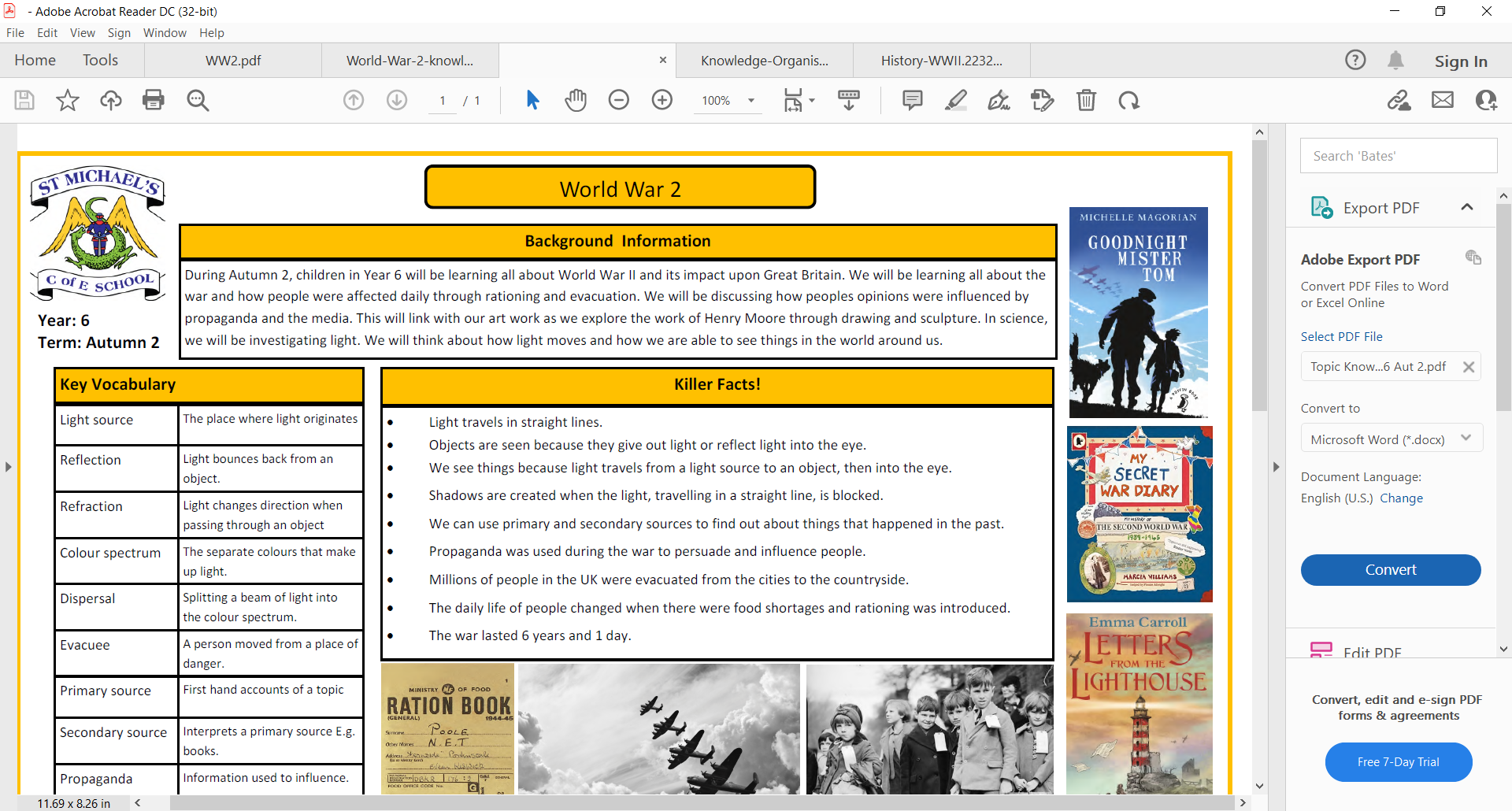 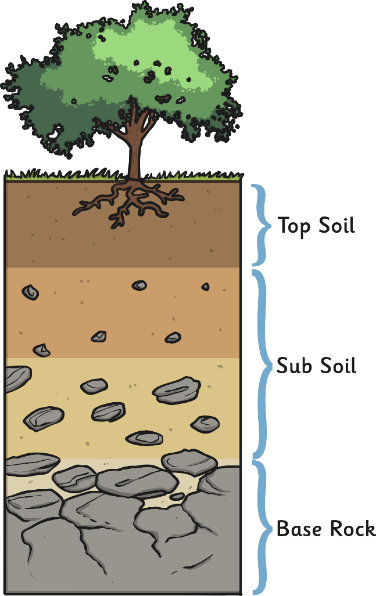 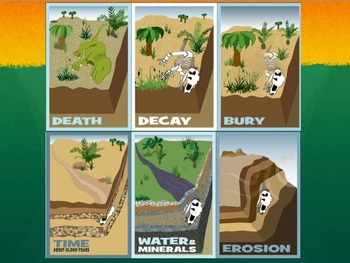 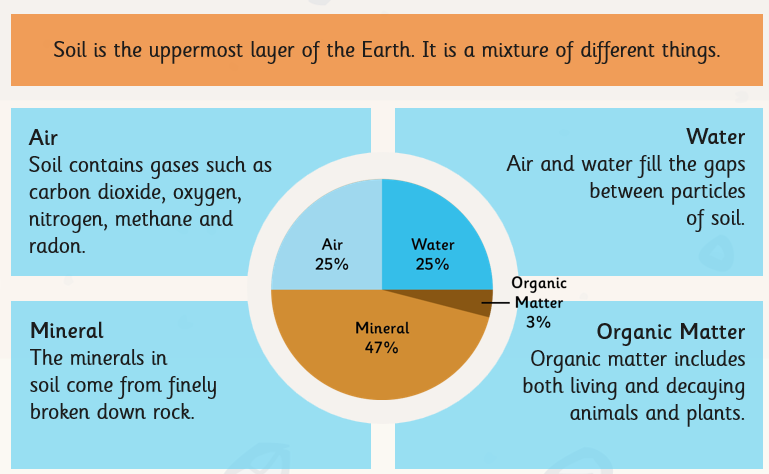 rockThis is solid and it forms part of the earth’s crust.stoneA solid matter of rock.boulderA large rock.grainA very small piece of rock.crystalA piece of natural rock that often sparkles.igneousA type of rock that is formed from magma or lava.metamorphicA rock that has undergone change.  sedimentaryA rock that has been formed by lots of layers of sediment.classifyTo arrange into groups according to characteristics.fossilsThe remains or impression of a prehistoric plant or animal.permeableAllowing liquid or gases to pass through.impermeableNot allowing liquid or gases to pass through.porousAn object that has minute spaces or holes through which liquid or gas may pass.soilA black, or dark brown, material typically consisting of a mixture of organic remains, clay, and rock particles.organic matterMaterials that have come from recently living organisms.There are 3 main types of rockThere are 3 main types of rockThere are 3 main types of rockIgneousSedimentaryMetamorphicIgneous rock is formed when molten magma, from a volcano, cools down. These rocks form under the sea, over millions of years. This happens when tiny pieces of bones and shells from animals and other pieces of tiny rock are pressed into layers.Metamorphic rocks are formed when other rocks are affected by great temperature or pressure. This happens under the surface of the earth.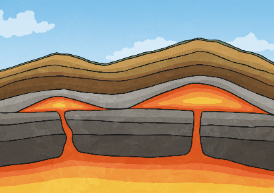 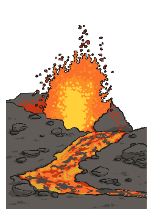 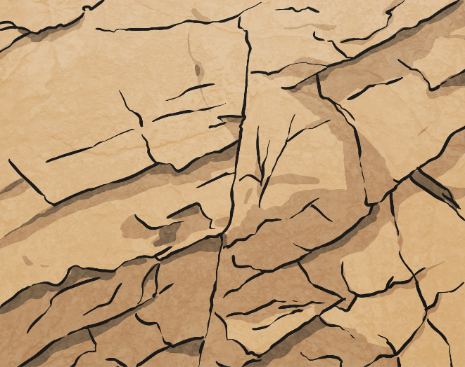 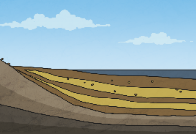 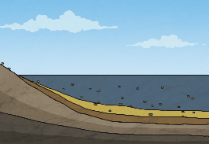 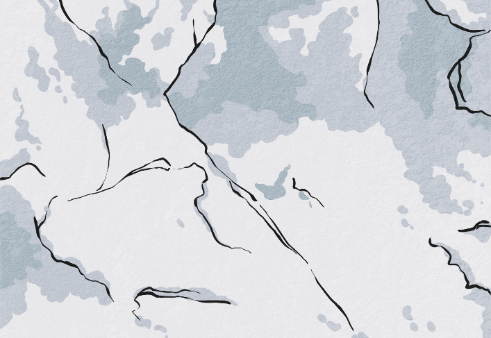 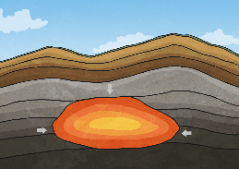 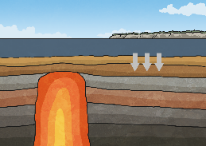 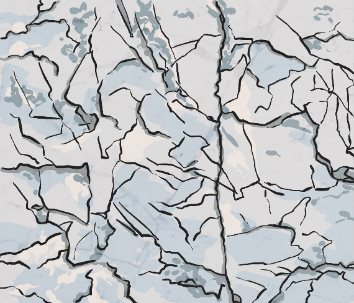 